McMaster Students Union Incorporated Meeting 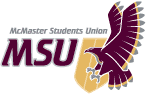 Sunday, September 27, 2020 at 5:00pm – SRA 20GRemote Meeting, Microsoft TeamsThis meeting was done remotely through Microsoft Teams, due to unusual circumstance laid out by the response to COVID19 Called to Order at 7:44pmCALL OF THE ROLL1.	To approve the minutes of MSU Inc meetings – 20C – June 14, 2020Moved by Noble, seconded by Tse that the Full Members of the Corporation approve the minutes of MSU Inc meetings – 20C – June 14, 2020, as circulated. Motion Passes2.	To confirm election of Directors (2) of the Corporation for 2020-21Moved by Anderson, seconded by Singh that the Full Members of the Corporation confirm the election of Graeme Noble and Ryan Tse as Directors of the Corporation for 2020-21. Anderson stated that this was procedural and officially welcomed the new Directors. Vote on MotionIn Favour: 24 Opposed: 0 Abstentions: 1Abstained: NobleMotion Passes3.	To confirm election of Officers of the Corporation for 2020-21  Vice-President (Administration) Vice-President (Education) Moved by Anderson, seconded by Chui that the Full Members of the Corporation confirm the election of officers as follows for 2020-2021: Graeme Noble as Vice-President (Administration), and Ryan Tse as Vice-President (Education). Anderson stated that this was another procedural motion. Vote on MotionIn Favour: 23 Opposed: 0 Abstentions: 2Abstained: Tse, NobleMotion PassesAdjournmentMoved by Anderson, seconded by Tse that the meeting of the Full Members of MSU Incorporated be adjourned. Motion PassesAdjourned at 7:56pm/vsPresentAnderson, Au-Yeung, Bagtasos, Birch, Chui, De Silva, Del Castillo, Dhindsa, Dixit, Egbeyemi, Jones, Mesic, Nakua, Noble, Samson, Sariaslani, Seymour, Singh, Stathoukos, Tsai, Violin, WangAbsent Excused: AbsentAminaei, Baig, Godlewski, Koscak, ThindLate ChopraOthers Present: V. Scott (Recording Secretary), Rhea Jangra (MSU Speaker)ChairGiancarlo Da-Ré 